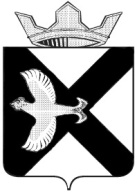 АДМИНИСТРАЦИЯ МУНИЦИПАЛЬНОГО ОБРАЗОВАНИЯПОСЕЛОК БОРОВСКИЙПОСТАНОВЛЕНИЕ11 августа 2022г. 										№40рп. БоровскийТюменского муниципального районаО внесении изменений в постановление администрации муниципального образования поселок Боровский от 03.06.2019 №50 «Об утверждении административного регламента предоставления муниципальной услуги: «Признание садового дома жилым домом и жилого дома садовым домом»В соответствии с Жилищным кодексом Российской Федерации, Федеральным законом от 27.07.2010 №210-ФЗ «Об организации предоставления государственных и муниципальных услуг», руководствуясь Уставом муниципального образования поселок Боровский:1. Внести в постановление администрации муниципального образования поселок Боровский от 03.06.2019 №50 «Об утверждении административного регламента предоставления муниципальной услуги «Признание садового дома жилым домом и жилого дома садовым домом»: - приложение к настоящему постановлению изложить в новой редакции согласно приложения.2. Обнародовать настоящее постановление в местах установленных Администрацией и разместить его на официальном сайте администрации муниципального образования поселок Боровский в информационно-коммуникационной сети «Интернет».3. Контроль за исполнением настоящего постановления возложить на заместителя главы сельского поселения по экономике, финансированию и прогнозированию.Глава муниципального образования  С.В. СычеваПриложениек постановлению Администрациимуниципального образования поселок Боровскийот 11.08.2022 № 40Административный регламентпредоставления муниципальной услуги «Признание садового дома жилым домом и жилого дома садовым домом»I. Общие положения1.1. Предмет регулирования административного регламентаНастоящий административный регламент (далее - Регламент) устанавливает порядок и стандарт предоставления муниципальной услуги «Признание садового дома жилым домом и жилого дома садовым домом» (далее также - муниципальная услуга), разработан в целях повышения качества предоставления и доступности муниципальной услуги, создания комфортных условий для заявителей при предоставлении муниципальной услуги, определения сроков и последовательности действий (административных процедур) администрации муниципального образования поселок Боровский (далее - Администрация).Положения Регламента распространяются на садовые или жилые дома, являющиеся собственностью физических и юридических лиц, в случае, если такие жилые помещения находятся в границах муниципального образования поселок Боровский.Регламент не применяется в случае если садовый или жилой дом находится в собственности государственных органов или органов местного самоуправления.1.2. Круг заявителейВ качестве заявителей могут выступать собственники садовых или жилых домов, расположенных в границах муниципального образования поселок Боровский (далее - заявители).С заявлением вправе обратиться представитель заявителя, действующий в силу полномочий, основанных на оформленной в установленном законодательством Российской Федерации порядке доверенности, на указании федерального закона либо на акте уполномоченного на то государственного органа или органа местного самоуправления (далее - представитель заявителя).1.3. Справочная информацияИнформация о месте нахождения, справочных телефонах и графике работы органа, предоставляющего услугу, учреждений, предоставляющих услугу, указанных в пункте 2.2 Регламента, размещена на официальном сайте МО п. Боровский в сети «Интернет» по адресу: http://www.borovskiy-adm.ru, а также в электронном региональном реестре муниципальных услуг (функций) Тюменской области в соответствии с постановлением Правительства Тюменской области от 30.05.2011 № 173-п «О порядке формирования и ведения электронных региональных реестров государственных и муниципальных услуг (функций) Тюменской области».Справочная информация предоставляется заявителю (представителю заявителя) бесплатно непосредственно сотрудниками Администрации по телефонам для справок, а также электронным сообщением по адресу, указанному заявителем (представителем заявителя).Доступ к справочной информации обеспечивается заявителю (представителю заявителя) без соблюдения каких-либо требований, в том числе без использования программного обеспечения, установка которого на технические средства заявителя (представителя заявителя) требует заключения лицензионного или иного соглашения с правообладателем программного обеспечения, предусматривающего взимание платы, регистрацию или авторизацию заявителя (представителя заявителя), или предоставление им персональных данных.II. Стандарт предоставления муниципальной услуги2.1. Наименование муниципальной услугиПризнание садового дома жилым домом и жилого дома садовым домом.2.2. Наименование органа, предоставляющего муниципальную услугуПредоставление муниципальной услуги осуществляется Администрацией, непосредственное предоставление муниципальной услуги осуществляется отделом экономики, муниципального заказа и имущества (далее - Отдел).Предоставление муниципальной услуги в части информирования граждан о порядке предоставления муниципальной услуги, приеме документов, необходимых для предоставления муниципальной услуги, выдаче результата муниципальной услуги может осуществляться государственным автономным учреждением Тюменской области «Многофункциональный центр предоставления государственных и муниципальных услуг в Тюменской области» (далее - МФЦ), в соответствии с заключенным соглашением о взаимодействии между Администрацией и МФЦ.2.3. Описание результата предоставления муниципальной услугиРезультатом предоставления муниципальной услуги является:а) решение о признании садового дома жилым домом или жилого дома садовым домом;б) решение об отказе в предоставлении муниципальной услуги.2.4. Срок предоставления муниципальной услугиОбщий срок предоставления муниципальной услуги со дня регистрации заявления в Администрации в соответствии с подразделом 2.13 Регламента до дня регистрации результата предоставления муниципальной услуги составляет не более 45 календарных дней.2.5. Перечень нормативно-правовых актов, регулирующих отношения, возникающие в связи с предоставлением муниципальной услугиПеречень нормативных правовых актов, регулирующих отношения, возникающие в связи с предоставлением государственной услуги, с указанием их реквизитов и источников официального опубликования размещен на официальном сайте Администрации, а также в электронном региональном реестре муниципальных услуг (функций) Тюменской области в соответствии с постановлением Правительства Тюменской области от 30.05.2011 № 173-п «О порядке формирования и ведения электронных региональных реестров государственных и муниципальных услуг (функций) Тюменской области», в федеральной государственной информационной системе «Федеральный реестр государственных и муниципальных услуг (функций)».2.6. Исчерпывающий перечень документов, необходимых в соответствии с нормативными правовыми актами для предоставления муниципальной услуги и услуг, которые являются необходимыми и обязательными для предоставления муниципальной услуги, подлежащих представлению заявителем2.6.1. Для предоставления муниципальной услуги устанавливается следующий исчерпывающий перечень документов, необходимых в соответствии с федеральными законами и иными нормативными правовыми актами для ее предоставления (далее - документы) и направляемых заявителем или его представителем в Администрацию одним из следующих способов по выбору заявителя: в электронной форме посредством федеральной государственной информационной системы «Единый портал государственных и муниципальных услуг (функций)» (www.gosuslugi.ru) (далее - Единый портал) или интернет-сайта «Портал услуг Тюменской области» (www.uslugi.admtyumen.ru) (далее - Региональный портал), на бумажном носителе посредством почтового отправления с уведомлением о вручении либо на бумажном носителе посредством личного обращения в МФЦ:	а) заявление о признании садового дома жилым домом или жилого дома садовым домом (далее - заявление), в котором указываются кадастровый номер садового дома или жилого дома и кадастровый номер земельного участка, на котором расположен садовый дом или жилой дом, почтовый адрес заявителя или адрес электронной почты заявителя, а также способ получения решения Администрации и иных документов (почтовое отправление с уведомлением о вручении, электронная почта, получение лично в МФЦ, получение лично в Администрации), согласно приложению № 1 к Регламенту - в случае направления заявления на бумажном носителе при личном обращении в МФЦ или почтовым отправлением в Администрацию; по форме, размещенной на Едином портале, Региональном портале - в случае подачи заявления в форме электронного документа с использованием «Личного кабинета».В случае направления заявления и прилагаемых к нему документов в электронной форме с использованием Единого портала или Регионального портала заявитель (представитель заявителя), прошедший процедуры регистрации, идентификации и аутентификации с использованием Единой системы идентификации и аутентификации (далее - ЕСИА), заполняет форму указанного заявления с использованием интерактивной формы в электронном виде.При подаче заявления в электронной форме заявление и документы подписываются электронной подписью в соответствии с требованиями постановления Правительства Российской Федерации от 25.06.2012 № 634 «О видах электронной подписи, использование которых допускается при обращении за получением государственных и муниципальных услуг».б) правоустанавливающий документ на жилой дом или садовый дом в случае, если право собственности заявителя на садовый дом или жилой дом не зарегистрировано в Едином государственном реестре недвижимости, или нотариально заверенную копию такого документа;в) заключение по обследованию технического состояния объекта, подтверждающее соответствие садового дома требованиям к надежности и безопасности, установленным частью 2 статьи 5, статьями 7, 8 и 10 Федерального закона от 30.12.2009 № 384-ФЗ «Технический регламент о безопасности зданий и сооружений», выданное индивидуальным предпринимателем или юридическим лицом, которые являются членами саморегулируемой организации в области инженерных изысканий (в случае признания садового дома жилым домом);г) в случае, если садовый дом или жилой дом обременен правами третьих лиц, - нотариально удостоверенное согласие указанных лиц на признание садового дома жилым домом или жилого дома садовым домом;д) документ, удостоверяющий полномочия представителя заявителя, в случае подачи заявления представителем заявителя. При обращении посредством Единого портала, Регионального портала, указанный документ, выданный организацией, удостоверяется усиленной квалифицированной электронной подписью правомочного должностного лица организации, а документ, выданный физическим лицом, - усиленной квалифицированной электронной подписью нотариуса с приложением файла открепленной усиленной квалифицированной электронной подписи в формате sig3.Предоставление документа, подтверждающего полномочия представителя заявителя (если заявление подается представителем заявителя) не является обязательным в случаях когда от имени юридического лица действует лицо, имеющее право действовать без доверенности, и в случаях, когда законный представитель физического лица действует на основании свидетельства о рождении, выданного органами записи актов гражданского состояния Российской Федерации, или документов, выданных органами опеки и попечительства в соответствии с законодательством Российской Федерации.е) документ, удостоверяющий личность заявителя (представителя заявителя) - при подаче заявления посредством личного приема, оригинал которого подлежит возврату заявителю (представителю заявителя) после удостоверения его личности. Предоставление документа, удостоверяющего личность заявителя (представителя заявителя), не является обязательным в случае установления личности заявителя (представителя заявителя) посредством идентификации и аутентификации с использованием информационных технологий, предусмотренных частью 18 статьи 14.1 Федерального закона от 27.07.2006 № 149-ФЗ «Об информации, информационных технологиях и о защите информации». В случае направления заявления посредством Единого портала, Регионального портала сведения из документа, удостоверяющего личность заявителя, представителя заявителя формируются при подтверждении учетной записи в ЕСИА из состава соответствующих данных указанной учетной записи и могут быть проверены путем направления запроса с использованием системы межведомственного электронного взаимодействия.2.6.2. Документы, прилагаемые к заявлению, представляемые в электронной форме, направляются в следующих форматах:а) xml - для документов, в отношении которых утверждены формы и требования по формированию электронных документов в виде файлов в формате xml;б) doc, docx, odt - для документов с текстовым содержанием, не включающим формулы;в) pdf, jpg, jpeg - для документов с текстовым содержанием, в том числе включающих формулы и (или) графические изображения, а также документов с графическим содержанием.В случае если оригиналы документов, прилагаемых к заявлению, выданы и подписаны уполномоченным органом на бумажном носителе, допускается формирование таких документов, представляемых в электронной форме, путем сканирования непосредственно с оригинала документа (использование копий не допускается), которое осуществляется с сохранением ориентации оригинала документа в разрешении 300-500 dpi (масштаб 1:1) и всех аутентичных признаков подлинности (графической подписи лица, печати, углового штампа бланка), с использованием следующих режимов:«черно-белый» (при отсутствии в документе графических изображений и (или) цветного текста);«оттенки серого» (при наличии в документе графических изображений, отличных от цветного графического изображения);«цветной» или «режим полной цветопередачи» (при наличии в документе цветных графических изображений либо цветного текста).Количество файлов должно соответствовать количеству документов, каждый из которых содержит текстовую и (или) графическую информацию.	Документы, прилагаемые заявителем к заявлению, представляемые в электронной форме, должны обеспечивать возможность идентифицировать документ и количество листов в документе.Документы, подлежащие представлению в форматах xls, xlsx или ods, формируются в виде отдельного документа, представляемого в электронной форме.2.6.3. При подаче заявления посредством почтового отправления верность копий направляемых заявителем (представителем заявителя) документов должна быть засвидетельствована в нотариальном порядке.2.7. Исчерпывающий перечень документов, необходимых в соответствии с нормативными правовыми актами для предоставления муниципальной услуги, которые находятся в распоряжении государственных органов, органов местного самоуправления и иных органов, участвующих в предоставлении муниципальных услуг, и которые заявитель вправе представитьДокументы, сведения (информация), которые могут быть представлены заявителем (представителем заявителя) по желанию или запрашиваются в порядке межведомственного информационного взаимодействия в случае их непредставления заявителем (представителем заявителя) путем направления Отделом следующих запросов:в Федеральную налоговую службу о предоставлении:- сведений из Единого государственного реестра юридических лиц (для заявителей - юридических лиц),- сведений о государственной регистрации актов о рождении (в случае подачи заявления представителем заявителя, действующим на основании свидетельства о рождении ребенка, выданного органами записи актов гражданского состояния Российской Федерации);в Федеральную службу государственной регистрации, кадастра и картографии о предоставлении:выписки из Единого государственного реестра недвижимости об основных характеристиках и зарегистрированных правах на объект недвижимости, содержащей сведения о зарегистрированных правах заявителя на садовый дом или жилой дом (в случае, если права на садовый дом или жилой дом зарегистрированы в Едином государственном реестре недвижимости);в органы опеки и попечительства о предоставлении:- сведений из приказа (постановления) об установлении опеки (попечительства) (в случае подачи заявления представителем заявителя, действующим на основании приказа (постановления) об установлении опеки (попечительства), принятого органами опеки и попечительства в соответствии с законодательством Российской Федерации);	в Управление Министерства внутренних дел России по Тюменской области о предоставлении: 	- сведений о действительности (недействительности) паспорта гражданина Российской Федерации, удостоверяющего личность заявителя (представителя заявителя).2.8. Исчерпывающий перечень оснований для отказа в приеме документов, необходимых для предоставления муниципальной услугиИсчерпывающий перечень оснований для отказа в приеме документов, указанных в пункте 2.6.1 Регламента, в том числе представленных в электронной форме:а) заявление о предоставлении услуги подано в орган местного самоуправления, в полномочия которых не входит предоставление услуги;б) представленные документы или сведения утратили силу на момент обращения за услугой (документ, удостоверяющий личность, документ, удостоверяющий полномочия представителя заявителя, в случае обращения за предоставлением услуги указанным лицом);в) предоставленные заявителем документы содержат подчистки и исправления текста, не заверенные в порядке, установленном законодательством Российской Федерации;г) представленные в электронной форме документы содержат повреждения, наличие которых не позволяет в полном объеме использовать информацию и сведения, содержащиеся в документах для предоставления услуги;д) заявление, документы представлены в электронной форме с нарушением требований, установленных пунктом 2.6.2 Регламента;е) неполное заполнение полей в форме заявления, в том числе в интерактивной форме заявления на Едином портале, Региональном портале;ж) непредставление заявления, документов, указанных в подпунктах «д», «е» пункта 2.6.1 Регламента;з) выявлено несоблюдение условий признания действительности усиленной квалифицированной электронной подписи, установленных статьей 11 Федерального закона от 06.04.2011 № 63-ФЗ «Об электронной подписи» (далее - условия действительности электронной подписи), в документах, представленных в электронной форме.Отказ в приеме документов не препятствует повторному обращению заявителя за получением услуги.2.9. Исчерпывающий перечень оснований для отказа в предоставлении муниципальной услуги или приостановления предоставления муниципальной услуги2.9.1. В предоставлении муниципальной услуги отказывается в случае:а) непредставление заявителем документов, предусмотренных подпунктами «а» и (или) «в» пункта 56 Положения о признании помещения жилым помещением, жилого помещения непригодным для проживания и многоквартирного дома аварийным и подлежащим сносу или реконструкции (далее - Положение), утвержденного постановлением Правительства РФ от 28.01.2006 № 47 (указаны в подпунктах «а» и «в» пункта 2.6.1 настоящего Регламента);б) поступление в Администрацию сведений, содержащихся в Едином государственном реестре недвижимости, о зарегистрированном праве собственности на садовый дом или жилой дом лица, не являющегося заявителем;в) поступление в Администрацию уведомления об отсутствии в Едином государственном реестре недвижимости сведений о зарегистрированных правах на садовый дом или жилой дом, если правоустанавливающий документ, предусмотренный подпунктом «б» пункта 56 Положения (указан в подпункте «б» пункта 2.6.1 настоящего Регламента), или нотариально заверенная копия такого документа не были представлены заявителем. Отказ в признании садового дома жилым домом или жилого дома садовым домом по указанному основанию допускается в случае, если уполномоченный орган местного самоуправления после получения уведомления об отсутствии в Едином государственном реестре недвижимости сведений о зарегистрированных правах на садовый дом или жилой дом уведомил заявителя указанным в заявлении способом о получении такого уведомления, предложил заявителю представить правоустанавливающий документ, предусмотренный подпунктом «б» пункта 56 Положения (указан в подпункте «б» 2.6.1 настоящего Регламента), или нотариально заверенную копию такого документа и не получил от заявителя такой документ или такую копию в течение 15 календарных дней со дня направления уведомления о представлении правоустанавливающего документа;г) непредставление заявителем документа, предусмотренного подпунктом «г» пункта 56 Положения (указан в подпункте «г» 2.6.1 настоящего Регламента), в случае если садовый дом или жилой дом обременен правами третьих лиц;д) размещение садового дома или жилого дома на земельном участке, виды разрешенного использования которого, установленные в соответствии с законодательством Российской Федерации, не предусматривают такого размещения;е) использование жилого дома заявителем или иным лицом в качестве места постоянного проживания (при рассмотрении заявления о признании жилого дома садовым домом);	ж) размещение садового дома на земельном участке, расположенном в границах зоны затопления, подтопления (при рассмотрении заявления о признании садового дома жилым домом).2.9.2. Решение об отказе в предоставлении муниципальной услуги должно содержать обязательную ссылку на положения пункта 2.9.1 настоящего Регламента, являющиеся основанием для отказа.2.9.3. Непредставление (несвоевременное представление) органом или организацией по межведомственному запросу документов и информации, указанных в подразделе 2.7 Регламента, в Администрацию не может являться основанием для отказа в предоставлении заявителю муниципальной услуги.2.9.4. Основания для приостановления предоставления муниципальной услуги отсутствуют.2.10. Способы, размер и основания взимания платы за предоставление муниципальной услугиУслуга предоставляется бесплатно.2.11. Перечень услуг, которые являются необходимыми и обязательными для предоставления муниципальной услуги и способы, размер и основания взимания платы за предоставление услуг, которые являются необходимыми и обязательными для предоставления муниципальной услугиНеобходимой и обязательной для предоставления муниципальной услуги является услуга по подготовке и выдаче заключения по обследованию технического состояния объекта, подтверждающее соответствие садового дома требованиям к надежности и безопасности, установленным частью 2 статьи 5, статьями 7, 8 и 10 Федерального закона «Технический регламент о безопасности зданий и сооружений», выданного индивидуальным предпринимателем или юридическим лицом, которые являются членами саморегулируемой организации в области инженерных изысканий (в случае признания садового дома жилым домом).Плата за услугу, которая является необходимой и обязательной для предоставления данной муниципальной услуги, органами местного самоуправления не регулируется. Размер платы за необходимую и обязательную услугу, указанную в настоящем пункте Регламента, определяется исполнителем и заявителем по соглашению.2.12. Максимальный срок ожидания в очереди при подаче заявления о предоставлении муниципальной услуги, услуги, предоставляемой организацией, участвующей в предоставлении муниципальной услуги и при получении результата предоставления таких услугВремя ожидания в очереди при подаче заявления на предоставление муниципальной услуги не должно превышать 15 минут.Время ожидания в очереди при получении результата муниципальной услуги не должно превышать 15 минут.2.13. Срок регистрации заявления о предоставлении муниципальной услуги и услуги, предоставляемой организацией, участвующей в предоставлении муниципальной услугиРегистрация заявления при личном обращении заявителя (представителя заявителя) в МФЦ не должна превышать 15 минут.При поступлении заявления в Администрацию из МФЦ, посредством почтового отправления в рабочие дни в пределах графика работы Администрации регистрация заявления осуществляется в день его поступления, при поступлении заявления в выходные или праздничные дни, а также вне графика работы Администрации - в первый рабочий день, следующий за днем его поступления.2.14. Требования к помещениям, в которых предоставляются муниципальная услуга, услуга, предоставляемая организацией, участвующей в предоставлении муниципальной услуги, к месту ожидания и приема заявителей, размещению и оформлению визуальной, текстовой и мультимедийной информации о порядке предоставления таких услуг, в том числе к обеспечению доступности для инвалидов указанных объектов в соответствии с законодательством Российской Федерации о социальной защите инвалидовТребования к помещениям МФЦ, в которых предоставляется муниципальная услуга, залам ожидания, местам для заполнения Заявлений, информационным стендам с образцами их заполнения и перечнем документов, необходимых для предоставления муниципальной услуги, установлены Правилами организации деятельности многофункциональных центров предоставления государственных и муниципальных услуг, утвержденными Постановлением Правительства РФ от 22.12.2012 № 1376.2.15. Показатели доступности и качества муниципальной услуги2.15.1. Показателями доступности муниципальной услуги являются:наличие полной, достоверной и доступной для заявителя информации о предоставлении муниципальной услуги, способах, порядке и условиях ее получения, в том числе с использованием информационно-телекоммуникационных технологий;наличие помещений, оборудования и оснащения, отвечающих требованиям Регламента;соблюдение режима работы Администрации или МФЦ при предоставлении муниципальной услуги;возможность получения информации о ходе предоставления муниципальной услуги, в том числе с использованием информационно-коммуникационных технологий;2.15.2. Показателями качества муниципальной услуги являются:соблюдение сроков и последовательности административных процедур, установленных Регламентом;отсутствие обоснованных жалоб на действия (бездействие) и решения сотрудников Администрации или МФЦ, участвующих в предоставлении муниципальной услуги;количество взаимодействий заявителя с сотрудниками Администрации или МФЦ при предоставлении муниципальной услуги и их продолжительность.2.16. Иные требования, в том числе учитывающие особенности предоставления муниципальной услуги в многофункциональных центрах предоставления государственных и муниципальных услуг, особенности предоставления муниципальной услуги по экстерриториальному принципу (в случае, если муниципальная услуга предоставляется по экстерриториальному принципу) и особенности предоставления муниципальной услуги в электронной форме2.16.1. При предоставлении муниципальной услуги в электронной форме заявитель вправе:а) получить информацию о порядке и сроках предоставления муниципальной услуги, размещенной на Едином портале, Региональном портале;б) осуществить предварительную запись на личный прием в МФЦ через официальный сайт МФЦ в информационно-телекоммуникационной сети Интернет (www.mfcto.ru), в том числе с использованием мобильного приложения;в) подать заявление в форме электронного документа с использованием «Личного кабинета» Единого портала, Регионального портала посредством заполнения электронной формы заявления.г) получить сведения о ходе выполнения заявления, поданного в электронной форме;д) получить результат предоставления муниципальной услуги в форме электронного документа;е) подать жалобу на решение и действие (бездействие) должностного лица Администрации посредством Федеральной государственной информационной системы, обеспечивающей процесс досудебного (внесудебного) обжалования решений и действий (бездействия), совершенных при предоставлении государственных и муниципальных услуг, официального сайта Администрации, Единого портала, Регионального портала.2.16.2. Заявителю независимо от способа подачи заявления в личный кабинет на Едином портале направляются сведения о ходе предоставления муниципальной услуги, а также результаты предоставления муниципальной услуги в соответствии с постановлением Правительства Российской Федерации от 01.03.2022 № 277 «О направлении в личный кабинет заявителя в федеральной государственной информационной системе «Единый портал государственных и муниципальных услуг (функций)» сведений о ходе выполнения запроса о предоставлении государственной или муниципальной услуги, заявления о предоставлении услуги, указанной в части 3 статьи 1 Федерального закона «Об организации предоставления государственных и муниципальных услуг», а также результатов предоставления государственной или муниципальной услуги, результатов предоставления услуги, указанной в части 3 статьи 1 Федерального закона «Об организации предоставления государственных и муниципальных услуг».2.16.3. Иных требований, в том числе учитывающих особенности предоставления муниципальной услуг в МФЦ, не предусмотрено.III. Состав, последовательность и сроки выполненияадминистративных процедур, требования к порядкуих выполнения, в том числе особенности выполненияадминистративных процедур в электронной форме3.1. Перечень и особенности исполнения административных процедур3.1.1. Предоставление муниципальной услуги включает в себя следующие административные процедуры:а) прием документов, необходимых для предоставления муниципальной услуги;б) рассмотрение заявления о предоставлении муниципальной услуги, выдача результата муниципальной услуги;в) исправление допущенных опечаток и ошибок в выданных в результате муниципальной услуги документах.3.1.2. Доступ заявителей к сведениям о муниципальной услуге, подача запроса и иных документов, необходимых для предоставления муниципальной услуги, и прием таких запроса о предоставлении муниципальной услуги и документов органом, предоставляющим муниципальную услугу, возможность получения сведений о ходе выполнения запроса о предоставлении муниципальной услуги, взаимодействие органа, предоставляющего муниципальную услугу, с организациями, участвующими в предоставлении муниципальной услуги, также получение заявителем результата предоставления муниципальной услуги (по выбору заявителя), иные действия, необходимые для предоставления муниципальной услуги в электронной форме, обеспечиваются посредством Единого портала, Регионального портала, с особенностями, установленными настоящим разделом.3.1.2. Особенности выполнения отдельных административных процедур в МФЦ.3.1.2.1. При предоставлении муниципальной услуги в МФЦ заявитель (представитель заявителя) вправе:а) получать информацию о порядке предоставления муниципальной услуги в МФЦ, о ходе рассмотрения заявления (в части процедур, выполняемых в МФЦ, а также процедур, выполняемых Администрацией, информация о ходе выполнения которых передается в МФЦ), по иным вопросам, связанным с предоставлением муниципальной услуги, а также имеет право на консультирование о порядке предоставления муниципальной услуги в МФЦ;б) осуществить предварительную запись на прием в МФЦ для подачи документов и для получения результата муниципальной услуги, в том числе в случае подачи заявления в электронном виде и если заявитель выбрал способ получения результата муниципальной услуги в МФЦ. Запись на прием в МФЦ осуществляется через официальный сайт МФЦ в информационно-телекоммуникационной сети «Интернет» (www.mfcto.ru).3.1.2.2. Административные процедуры, предусмотренные подпунктом 3.1.2.1 Регламента, выполняются в соответствии с Правилами организации деятельности многофункциональных центров предоставления государственных и муниципальных услуг, утвержденными постановлением Правительства Российской Федерации от 22.12.2012 № 1376, Стандартами обслуживания заявителей в Государственном автономном учреждении Тюменской области «Многофункциональный центр предоставления государственных и муниципальных услуг в Тюменской области», утвержденным постановлением Правительства Тюменской области от 08.12.2017 № 610-п. 3.1.3. Особенности предоставления муниципальной услуги в электронной форме.3.1.3.1. Формирование электронного заявления осуществляется посредством заполнения электронной формы заявления на Едином портале или Региональном портале без необходимости дополнительной подачи заявления в какой-либо иной форме.3.1.3.2. Форматно-логическая проверка сформированного заявления осуществляется после заполнения заявителем (представителем заявителя) каждого из полей электронной формы заявления. При выявлении некорректно заполненного поля электронной формы заявления заявитель (представителем заявителя) уведомляется о характере выявленной ошибки и порядке ее устранения посредством информационного сообщения непосредственно в электронной форме заявления.3.1.3.3. При формировании заявления заявителю (представителем заявителя) обеспечивается:а) возможность копирования и сохранения заявления и иных необходимых для предоставления услуги документов;б) возможность печати на бумажном носителе копии электронной формы заявления;в) сохранение ранее введенных в электронную форму заявления значений в любой момент по желанию пользователя, в том числе при возникновении ошибок ввода и возврате для повторного ввода значений в электронную форму заявления;г) заполнение полей электронной формы заявления до начала ввода сведений заявителем (представителем заявителя) с использованием сведений, размещенных в ЕСИА, и сведений, опубликованных на Едином портале, Региональном портале, в части, касающейся сведений, отсутствующих в ЕСИА;д) возможность вернуться на любой из этапов заполнения электронной формы заявления без потери ранее введенной информации;е) возможность доступа заявителя (представителем заявителя) к заявлениям, поданным им ранее в течение не менее одного года, а также к частично сформированным уведомлениям в течение не менее 3 месяцев. 3.1.3.4. Сформированное и подписанное заявление и иные документы, необходимые для предоставления услуги, направляются в Администрацию в электронной форме посредством Единого портала, Регионального портала.3.1.3.5. Заявление становится доступным для сотрудника Отдела, ответственного за прием и регистрацию заявления, в государственной информационной системе, используемой Администрацией для предоставления услуги.Сотрудник Отдела:- рассматривает поступившие заявления и документы;- производит действия в соответствии с пунктом 3.2.3 Регламента.3.1.3.6. Заявителю (представителю заявителя) в качестве результата предоставления услуги обеспечивается возможность получения документа:- в форме электронного документа, подписанного усиленной квалифицированной подписью уполномоченного должностного лица направленного заявителю (представителю заявителя) в личный кабинет на Едином портале, Региональном портале;- в форме бумажного документа, подтверждающего содержание электронного документа, который заявитель (представитель заявителя) получает при личном обращении в МФЦ.3.1.3.7. Получение информации о ходе рассмотрения заявления и о результате предоставления муниципальной услуги производится в личном кабинете на Едином портале, Региональном портале при условии авторизации. Заявитель (представитель заявителя) имеет возможность просматривать статус заявления, а также информацию о дальнейших действиях в личном кабинете по собственной инициативе, в любое время.3.1.3.8. При предоставлении муниципальной услуги в электронной форме заявителю (представителю заявителя) направляется:а) уведомление о приеме и регистрации заявления и документов, содержащее сведения о факте приема заявления и документов, и начале процедуры предоставления муниципальной услуги, а также сведения о дате и времени окончания предоставления муниципальной услуги либо мотивированный отказ в приеме документов, необходимых для предоставления муниципальной услуги;б) уведомление о результатах рассмотрения документов, необходимых для предоставления муниципальной услуги, содержащее сведения о принятии положительного решения о предоставлении муниципальной услуги и возможности получить результат предоставления услуги либо мотивированный отказ в предоставлении муниципальной услуги.3.2. Прием и регистрация заявления и документов, необходимых для предоставления муниципальной услуги3.2.1. Основанием для начала административной процедуры является обращение заявителя (представителя заявителя) с заявлением и приложенными к нему документами, установленными пунктом 2.6.1 Регламента, посредством личного приема в МФЦ, в форме почтового отправления или в электронной форме в Администрацию.3.2.2. В ходе личного приема заявителя (представителя заявителя) сотрудник МФЦ:а) устанавливает личность обратившегося заявителя (представителя заявителя) способами, предусмотренными Федеральным законом от 27.07.2010 № 210-ФЗ «Об организации предоставления государственных и муниципальных услуг»;б) информирует заявителя о порядке и сроках предоставления муниципальной услуги;в) обеспечивает заполнение заявления, после этого предлагает заявителю (представителю заявителя) убедиться в правильности заполнения заявления, в том числе полноте внесенных данных, проверяет наличие документов, которые в соответствии с пунктом 2.6.1 Регламента должны прилагаться к заявлению в обязательном порядке; г) обеспечивает изготовление копий с представленных заявителем (представителем заявителя) оригиналов документов, предусмотренных пунктами 3, 3.1, 13, 15 части 6 статьи 7 Федерального закона от 27.07.2010 № 210-ФЗ «Об организации предоставления государственных и муниципальных услуг». Выполняет на таких копиях надпись об их соответствии оригиналам, заверяет своей подписью с указанием фамилии и инициалов, должности и даты заверения; д) обеспечивает регистрацию заявления в журнале входящей документации, а также выдачу заявителю под личную подпись расписки о приеме заявления и документов.3.2.3. При поступлении заявления и документов в электронной форме сотрудник Отдела в срок, установленный подразделом 2.13 Регламента для регистрации заявления проверяет наличие (отсутствие) указанных в подразделе 2.8 Регламента оснований для отказа в приеме документов.При отсутствии указанных в подразделе 2.8 Регламента оснований для отказа в приеме заявления и документов сотрудник Отдела в срок, установленный подразделом 2.13 Регламента, обеспечивает регистрацию заявления в журнале входящей документации.При наличии оснований для отказа в приеме документов, установленных подразделом 2.8 Регламента, сотрудник Отдела подготавливает уведомление об этом. Такое уведомление подписывается квалифицированной подписью сотрудника Администрации, регистрируется в журнале исходящей документации и направляется способами, указанными в пункте 9 Постановления Правительства Российской Федерации от 25.08.2012 № 852 «Об утверждении Правил использования усиленной квалифицированной электронной подписи при обращении за получением государственных и муниципальных услуг и о внесении изменения в Правила разработки и утверждения административных регламентов предоставления государственных услуг».3.2.4. В случае, если заявление и документы представлены в Администрацию посредством почтового отправления или лично через МФЦ, сотрудник Отдела проверяет наличие (отсутствие) оснований для отказа в их приеме, указанных в подразделе 2.8 Регламента. При наличии оснований для отказа в приеме документов, установленных подразделом 2.8 Регламента, сотрудник Отдела в срок не более чем 1 рабочий день, следующий за днем поступления в Администрацию, в том числе из МФЦ, заявления и документов, информирует заявителя (представителя заявителя) способом, указанным в заявлении, об отказе в приеме заявления с указанием оснований такого отказа. При отсутствии оснований для отказа в приеме документов, обеспечивает регистрацию заявления в журнале входящей документации и направляет расписку в получении таких заявления и документов по указанному в заявлении почтовому адресу в течение рабочего дня, следующего за днем получения Администрацией документов.3.3. Рассмотрение заявления и направление результата муниципальной услуги3.3.1. Основанием для начала административной процедуры является окончание административной процедуры, установленной подразделом 3.2 Регламента.3.3.2. Уполномоченный сотрудник Отдела осуществляет:а) подготовку и направление запросов, в том числе, о предоставлении сведений из Единого государственного реестра недвижимости, если заявитель не представил их по собственной инициативе. Направление запросов осуществляется в течение 3 рабочих дней со дня поступления документов в Администрацию с использованием системы межведомственного электронного взаимодействия Тюменской области (далее - СМЭВ ТО), а в случае отсутствия возможности направления запросов в электронной форме - на бумажных носителях (вся запрошенная информация (документы), полученная в рамках информационного взаимодействия, приобщается к материалам дела);б) проверку полноты полученной информации, документов:в случае поступления запрошенной информации (документов) не в полном объеме или содержащей противоречивые сведения, уполномоченный сотрудник Отдела уточняет запрос и направляет его повторно;в случае поступления уведомления об отсутствии в Едином государственном реестре недвижимости сведений о зарегистрированных правах на садовый дом или жилой дом уполномоченный сотрудник Отдела в течение 1 рабочего дня со дня получения такого уведомления направляет заявителю способом, указанным в заявлении, уведомление о получении такого уведомления об отсутствии сведений с предложением предоставить документ, предусмотренный подпунктом «б» пункта 56 Положения (указан в подпункте «б» пункта 2.6.1 Регламента), или нотариальную копию такого документа в порядке, предусмотренном подразделом 3.2 Регламента;в) проверяет наличие оснований для отказа в предоставлении муниципальной услуги, установленных пунктами 2.9.1 Регламента, и при их отсутствии осуществляет подготовку проекта решения о признании садового дома жилым домом или жилого дома садовым домом, при наличии оснований для отказа в предоставлении муниципальной услуги, установленных пунктом 2.9.1 Регламента (в том числе при неполучении в течение 15 календарных дней со дня направления уведомления, указанного абзаце 3 подпункта «б» настоящего пункта, от заявителя документа или нотариальной копии документа, предусмотренного подпунктом «б» пункта 56 Положения и указанного в подпункте «б» пункта 2.6.1 Регламента) - осуществляет подготовку решения (в виде письменного уведомления) об отказе в предоставлении муниципальной услуги.3.3.3. Проект результата предоставления муниципальной услуги вместе с документами, принятыми от заявителя, информацией (документами), поступившей в рамках межведомственного взаимодействия (далее - документы), передается уполномоченным сотрудником Отдела на утверждение (подписание) главе муниципального образования Проект результата предоставления муниципальной услуги подлежит подписанию главой муниципального образования в течение 3 рабочих дней со дня поступления к нему указанного документа.3.3.4. Сотрудник Отдела не позднее 2 рабочих дней со дня подписания главой муниципального образования проекта результата муниципальной услуги, но не позднее 45 дней с даты регистрации заявления и документов, обеспечивает регистрацию результата муниципальной услуги в установленном в Администрации порядке. Результаты муниципальной услуги направляются (выдаются) заявителю способом получения результата услуги, указанным в заявлении, не позднее 3 календарных дней со дня их подписания главой муниципального образования.Дата выдачи (направления) результата услуги и его содержание фиксируются в журнале входящей документации.3.3.5. Результатом административной процедуры являются:а) решение о признании садового дома жилым домом или жилого дома садовым домом;б) решение об отказе в предоставлении муниципальной услуги.3.4.Исправление допущенных опечаток и ошибок в выданных в результате муниципальной услуги документах3.4.1. Основанием для начала административной процедуры по исправлению допущенных опечаток и ошибок (далее - техническая ошибка) в выданных в результате предоставления муниципальной услуги документах, перечисленных в пункте 3.3.6 настоящего Регламента (далее - результат муниципальной услуги), является получение Администрацией или МФЦ заявления об исправлении технической ошибки. Прием и регистрация заявления об исправлении технической ошибки и подтверждающих документов осуществляется в порядке и сроки, установленные подразделом 3.2 Регламента.3.4.2. При обращении об исправлении технической ошибки заявитель представляет:- заявление об исправлении технической ошибки (рекомендуемая форма в Приложении № 2 к настоящему Регламенту);- документы, подтверждающие наличие в выданном результате предоставления муниципальной услуги технической ошибки.3.4.3. Сотрудник Администрации, ответственный за подготовку проекта результата муниципальной услуги, проверяет поступившее заявление об исправлении технической ошибки на предмет наличия технической ошибки в выданном результате предоставления муниципальной услуги. Критерием принятия решения по исправлению технической ошибки в выданном в результате предоставления муниципальной услуги документе является наличие опечатки и (или) ошибки.В случае наличия технической ошибки в выданном в результате предоставления муниципальной услуги документе сотрудник Администрации, ответственный за подготовку проекта результата муниципальной услуги, устраняет техническую ошибку путем подготовки результата муниципальной услуги в соответствии с подразделом 3.3 настоящего Регламента и передает его главе муниципального образования на утверждение (подписание) в течение 3 рабочих дней со дня регистрации заявления об исправлении технической ошибки в Администрации. При этом проект результата услуги подлежит утверждению (подписанию) главой муниципального образования в течение 1 рабочего дня со дня поступления к нему указанного документа.В случае отсутствия технической ошибки в выданном результате предоставления муниципальной услуги сотрудник Администрации, ответственный за подготовку проекта результата муниципальной услуги, готовит уведомление об отсутствии технической ошибки в выданном результате предоставления муниципальной услуги и передает его главе муниципального образования на утверждение (подписание) в течение 3 рабочих дней со дня регистрации заявления в Администрации. При этом проект уведомления подлежит утверждению (подписанию) главой муниципального образования в течение 1 рабочего дня со дня поступления к нему указанного документа.3.4.4. Сотрудник Администрации, ответственный за регистрацию и направление документов, регистрирует подписанный результат услуги либо уведомление об отсутствии технической ошибки в выданном результате предоставления муниципальной услуги в день подписания, фиксирует это в журнале входящей документации и направляет заявителю способом, указанным в заявлении об исправлении технической ошибки.3.4.5. Максимальный срок выполнения процедуры по исправлению технической ошибки в выданном в результате предоставления муниципальной услуги документе либо подготовки уведомления об отсутствии технической ошибки в выданном в результате предоставления муниципальной услуги документе не может превышать пяти рабочих дней с даты регистрации заявления об исправлении технической ошибки в Администрации до даты направления заявителю результата настоящей процедуры, указанного в пункте 3.4.6 Регламента.3.4.6. Результатом выполнения административной процедуры по исправлению технической ошибки в выданном в результате предоставления муниципальной услуги документе является:а) в случае наличия технической ошибки в выданном результате предоставления муниципальной услуги - результат услуги в соответствии с пунктом 2.3 Регламента;б) в случае отсутствия технической ошибки в выданном результате предоставления муниципальной услуги - уведомление об отсутствии технической ошибки в выданном результате предоставления муниципальной услуги.IV. Формы контроля за предоставлением муниципальной услуги4.1.Порядок осуществления текущего контроля за соблюдением и предоставлением ответственными должностными лицами положений административного регламента и иных нормативных правовых актов, устанавливающих требования к предоставлению муниципальной услуги, а также принятием решений ответственными лицамиТекущий контроль за соблюдением последовательности действий, определенных административными процедурами по предоставлению муниципальной услуги и принятием решений сотрудниками Администрации, осуществляют руководитель, ответственный за организацию работы по предоставлению муниципальной услуги, а также должностные лица Администрации.Перечень должностных лиц, осуществляющих текущий контроль, устанавливается индивидуальными правовыми актами Администрации, должностными регламентами и должностными инструкциями сотрудников Администрации.Текущий контроль осуществляется путем проведения уполномоченным должностным лицом, ответственным за организацию работы по предоставлению муниципальной услуги, проверок соблюдения и предоставления сотрудниками Администрации положений настоящего Регламента.Периодичность проведения проверок может носить плановый характер (осуществляться на основании квартальных, полугодовых или годовых планов работы), тематический характер (проверка исполнения муниципальной услуги по отдельным вопросам, связанным с предоставлением муниципальной услуги) и внеплановый характер (по конкретному обращению).4.2. Порядок и периодичность осуществления плановых и внеплановых проверок полноты и качества предоставления муниципальнойуслуги, в том числе порядок и формы контроля за полнотой и качеством предоставления муниципальной услугиАдминистрация организует и осуществляет контроль за предоставлением муниципальной услуги.Контроль за полнотой и качеством предоставления муниципальной услуги включает в себя проведение проверок не реже одного раза в течение календарного года, выявление и устранение нарушений прав заявителей, рассмотрение, принятие решений и подготовку ответов на обращения заявителей, содержащие жалобы на решения, действия (бездействие) сотрудников Администрации.По результатам контроля осуществляется привлечение виновных лиц к ответственности в соответствии с законодательством Российской ФедерацииПериодичность осуществления текущего контроля устанавливается на основании годовых планов работ.Периодичность проведения проверок может носить плановый характер (осуществляться на основании квартальных, полугодовых или годовых планов работы), тематический характер (проверка исполнения муниципальной услуги по отдельным вопросам, связанным с предоставлением муниципальной услуги) и внеплановый характер (по конкретному обращению).V. Досудебный (внесудебный) порядок обжалования решений и действий (бездействия) Администрации, МФЦ, организаций, указанных в части 1.1 статьи 16 Федерального закона от 27.07.2010 № 210-ФЗ «Об организации предоставления государственных и муниципальных услуг», а также их должностных лиц, муниципальных служащих, работников5.1. Заявитель (представитель заявителя) вправе обжаловать действия (бездействие) и (или) решения, принятые в ходе предоставления муниципальной услуги, в досудебном (внесудебном) порядке.5.2. Жалоба может быть адресована следующим должностным лицам, уполномоченным на ее рассмотрение:а) заместителю главы Администрации, координирующему и контролирующему деятельность структурных подразделений Администрации, на решения и (или) действия (бездействие) должностных лиц структурных подразделений Администрации;б) Главе Администрации на решения и (или) действия (бездействие) заместителя главы Администрации, координирующего и контролирующего деятельность определенного структурного подразделения Администрации;в) директору МФЦ на решения и (или) действия (бездействие) сотрудников МФЦ.5.3. Информация о порядке подачи и рассмотрения жалобы размещается на официальном сайте Администрации, Едином портале, Региональном портале, в МФЦ, а также предоставляется непосредственно должностными лицами Администрации по телефонам для справок, а также электронным сообщением по адресу, указанному заявителем.5.4. Порядок досудебного (внесудебного) обжалования решений и действий (бездействия) органа, предоставляющего муниципальную услугу, а также его должностных лиц регулируется следующими нормативными правовыми актами:Федеральным законом от 27.07.2010 № 210-ФЗ «Об организации предоставления государственных и муниципальных услуг»;Постановлением администрации муниципального образования поселок Боровский от 23.07.2019г № 55 «Об утверждении порядка подачи и рассмотрения жалоб на нарушение порядка предоставления муниципальных услуг Администрацией муниципального образования поселок Боровский, должностными лицами, муниципальными служащими Администрации муниципального образования поселок Боровский, предоставляющими муниципальные услуги.Приложение № 1к РегламентуЗаявлениео признании садового дома жилым домом и жилого домасадовым домомПриложение № 2к РегламентуЗаявлениеоб исправлении технической ошибки№В Администрацию муниципального образования поселок БоровскийВ Администрацию муниципального образования поселок БоровскийВ Администрацию муниципального образования поселок БоровскийВ Администрацию муниципального образования поселок БоровскийВ Администрацию муниципального образования поселок БоровскийВ Администрацию муниципального образования поселок БоровскийВ Администрацию муниципального образования поселок Боровский1заявитель(отметить знаком «V»)заявитель(отметить знаком «V»)для физ. лиц: фамилия, имя, отчество (при наличии);для юр. лиц: полное наименование, ОГРНдля физ. лиц: фамилия, имя, отчество (при наличии);для юр. лиц: полное наименование, ОГРНдокумент, удостоверяющий личность (вид, серия, номер, выдавший орган, дата выдачи, код подразделения)документ, удостоверяющий личность (вид, серия, номер, выдавший орган, дата выдачи, код подразделения)номер телефона,почтовый адрес или адрес электронной почты1физическое лицо (гражданин)1юридическое лицо1Представитель заявителя (заполняется в случае обращения представителя заявителя)_________________(дополнительно указывается дата рождения ребенка или орган ЗАГСа, Тюменской области, зарегистрировавший рождение ребенка, либо номер, дата приказа (постановления) об установлении опеки (попечительства) и наименование органа, его издавшего) (строка заполняется законным представителем ребенка или опекуном (попечителем) заявителя, не представившим документ, подтверждающий его полномочия законного представителя)_________________(дополнительно указывается дата рождения ребенка или орган ЗАГСа, Тюменской области, зарегистрировавший рождение ребенка, либо номер, дата приказа (постановления) об установлении опеки (попечительства) и наименование органа, его издавшего) (строка заполняется законным представителем ребенка или опекуном (попечителем) заявителя, не представившим документ, подтверждающий его полномочия законного представителя)2Прошу признать (отметить знаком «V»):Прошу признать (отметить знаком «V»):Прошу признать (отметить знаком «V»):Прошу признать (отметить знаком «V»):Прошу признать (отметить знаком «V»):Прошу признать (отметить знаком «V»):Прошу признать (отметить знаком «V»):2Садовый дом жилым домом_______________________________________________________________________________________(указывается адрес объекта, в том числе наименования населенного пункта, улицы, номер дома,а также кадастровый номер садового или жилого дома, кадастровый номер земельного участка, на котором расположен садовый дом или жилой дом)_______________________________________________________________________________________(указывается адрес объекта, в том числе наименования населенного пункта, улицы, номер дома,а также кадастровый номер садового или жилого дома, кадастровый номер земельного участка, на котором расположен садовый дом или жилой дом)_______________________________________________________________________________________(указывается адрес объекта, в том числе наименования населенного пункта, улицы, номер дома,а также кадастровый номер садового или жилого дома, кадастровый номер земельного участка, на котором расположен садовый дом или жилой дом)_______________________________________________________________________________________(указывается адрес объекта, в том числе наименования населенного пункта, улицы, номер дома,а также кадастровый номер садового или жилого дома, кадастровый номер земельного участка, на котором расположен садовый дом или жилой дом)_______________________________________________________________________________________(указывается адрес объекта, в том числе наименования населенного пункта, улицы, номер дома,а также кадастровый номер садового или жилого дома, кадастровый номер земельного участка, на котором расположен садовый дом или жилой дом)2Жилой дом садовым домом_______________________________________________________________________________________(указывается адрес объекта, в том числе наименования населенного пункта, улицы, номер дома,а также кадастровый номер садового или жилого дома, кадастровый номер земельного участка, на котором расположен садовый дом или жилой дом)_______________________________________________________________________________________(указывается адрес объекта, в том числе наименования населенного пункта, улицы, номер дома,а также кадастровый номер садового или жилого дома, кадастровый номер земельного участка, на котором расположен садовый дом или жилой дом)_______________________________________________________________________________________(указывается адрес объекта, в том числе наименования населенного пункта, улицы, номер дома,а также кадастровый номер садового или жилого дома, кадастровый номер земельного участка, на котором расположен садовый дом или жилой дом)_______________________________________________________________________________________(указывается адрес объекта, в том числе наименования населенного пункта, улицы, номер дома,а также кадастровый номер садового или жилого дома, кадастровый номер земельного участка, на котором расположен садовый дом или жилой дом)_______________________________________________________________________________________(указывается адрес объекта, в том числе наименования населенного пункта, улицы, номер дома,а также кадастровый номер садового или жилого дома, кадастровый номер земельного участка, на котором расположен садовый дом или жилой дом)3(для признания жилого дома садовым домом) Подписывая настоящее заявление подтверждаю, что вышеуказанный жилой дом не используется заявителем или иным лицом в качестве места постоянного проживания(для признания жилого дома садовым домом) Подписывая настоящее заявление подтверждаю, что вышеуказанный жилой дом не используется заявителем или иным лицом в качестве места постоянного проживания(для признания жилого дома садовым домом) Подписывая настоящее заявление подтверждаю, что вышеуказанный жилой дом не используется заявителем или иным лицом в качестве места постоянного проживания(для признания жилого дома садовым домом) Подписывая настоящее заявление подтверждаю, что вышеуказанный жилой дом не используется заявителем или иным лицом в качестве места постоянного проживания(для признания жилого дома садовым домом) Подписывая настоящее заявление подтверждаю, что вышеуказанный жилой дом не используется заявителем или иным лицом в качестве места постоянного проживания(для признания жилого дома садовым домом) Подписывая настоящее заявление подтверждаю, что вышеуказанный жилой дом не используется заявителем или иным лицом в качестве места постоянного проживания(для признания жилого дома садовым домом) Подписывая настоящее заявление подтверждаю, что вышеуказанный жилой дом не используется заявителем или иным лицом в качестве места постоянного проживания4Подписывая настоящее заявление подтверждаю, что жилой дом или садовый дом не обременен правами третьих лиц, кроме тех, чьи нотариальные согласия прилагаются к настоящему заявлению.Подписывая настоящее заявление подтверждаю, что жилой дом или садовый дом не обременен правами третьих лиц, кроме тех, чьи нотариальные согласия прилагаются к настоящему заявлению.Подписывая настоящее заявление подтверждаю, что жилой дом или садовый дом не обременен правами третьих лиц, кроме тех, чьи нотариальные согласия прилагаются к настоящему заявлению.Подписывая настоящее заявление подтверждаю, что жилой дом или садовый дом не обременен правами третьих лиц, кроме тех, чьи нотариальные согласия прилагаются к настоящему заявлению.Подписывая настоящее заявление подтверждаю, что жилой дом или садовый дом не обременен правами третьих лиц, кроме тех, чьи нотариальные согласия прилагаются к настоящему заявлению.Подписывая настоящее заявление подтверждаю, что жилой дом или садовый дом не обременен правами третьих лиц, кроме тех, чьи нотариальные согласия прилагаются к настоящему заявлению.Подписывая настоящее заявление подтверждаю, что жилой дом или садовый дом не обременен правами третьих лиц, кроме тех, чьи нотариальные согласия прилагаются к настоящему заявлению.5В случае поступления уведомления об отсутствии в Едином государственном реестре недвижимости сведений о зарегистрированных правах на садовый дом или на жилой дом прошу уведомить меня о необходимости предоставить документ, предусмотренный подпунктом «б» пункта 2.6.1 Регламента, следующим способом (отметить знаком «V»):В случае поступления уведомления об отсутствии в Едином государственном реестре недвижимости сведений о зарегистрированных правах на садовый дом или на жилой дом прошу уведомить меня о необходимости предоставить документ, предусмотренный подпунктом «б» пункта 2.6.1 Регламента, следующим способом (отметить знаком «V»):В случае поступления уведомления об отсутствии в Едином государственном реестре недвижимости сведений о зарегистрированных правах на садовый дом или на жилой дом прошу уведомить меня о необходимости предоставить документ, предусмотренный подпунктом «б» пункта 2.6.1 Регламента, следующим способом (отметить знаком «V»):В случае поступления уведомления об отсутствии в Едином государственном реестре недвижимости сведений о зарегистрированных правах на садовый дом или на жилой дом прошу уведомить меня о необходимости предоставить документ, предусмотренный подпунктом «б» пункта 2.6.1 Регламента, следующим способом (отметить знаком «V»):В случае поступления уведомления об отсутствии в Едином государственном реестре недвижимости сведений о зарегистрированных правах на садовый дом или на жилой дом прошу уведомить меня о необходимости предоставить документ, предусмотренный подпунктом «б» пункта 2.6.1 Регламента, следующим способом (отметить знаком «V»):В случае поступления уведомления об отсутствии в Едином государственном реестре недвижимости сведений о зарегистрированных правах на садовый дом или на жилой дом прошу уведомить меня о необходимости предоставить документ, предусмотренный подпунктом «б» пункта 2.6.1 Регламента, следующим способом (отметить знаком «V»):В случае поступления уведомления об отсутствии в Едином государственном реестре недвижимости сведений о зарегистрированных правах на садовый дом или на жилой дом прошу уведомить меня о необходимости предоставить документ, предусмотренный подпунктом «б» пункта 2.6.1 Регламента, следующим способом (отметить знаком «V»):5по телефонупо телефонупо телефонупо телефонупо телефонупо телефону5посредством почтового отправления по указанному выше почтовому адресупосредством почтового отправления по указанному выше почтовому адресупосредством почтового отправления по указанному выше почтовому адресупосредством почтового отправления по указанному выше почтовому адресупосредством почтового отправления по указанному выше почтовому адресупосредством почтового отправления по указанному выше почтовому адресу5посредством информирования на указанный выше адрес электронной почтыпосредством информирования на указанный выше адрес электронной почтыпосредством информирования на указанный выше адрес электронной почтыпосредством информирования на указанный выше адрес электронной почтыпосредством информирования на указанный выше адрес электронной почтыпосредством информирования на указанный выше адрес электронной почты6Результат предоставления муниципальной услуги прошу (отметить знаком «V»)Результат предоставления муниципальной услуги прошу (отметить знаком «V»)выдать в ходе личного приема в МФЦ_______________________________ данный способ получения результата доступен в случае подачи запроса о предоставлении муниципальной услуги через МФЦвыдать в ходе личного приема в МФЦ_______________________________ данный способ получения результата доступен в случае подачи запроса о предоставлении муниципальной услуги через МФЦвыдать в ходе личного приема в МФЦ_______________________________ данный способ получения результата доступен в случае подачи запроса о предоставлении муниципальной услуги через МФЦвыдать в ходе личного приема в МФЦ_______________________________ данный способ получения результата доступен в случае подачи запроса о предоставлении муниципальной услуги через МФЦ6Результат предоставления муниципальной услуги прошу (отметить знаком «V»)Результат предоставления муниципальной услуги прошу (отметить знаком «V»)направить почтовым отправлением по указанному выше почтовому адресунаправить почтовым отправлением по указанному выше почтовому адресунаправить почтовым отправлением по указанному выше почтовому адресунаправить почтовым отправлением по указанному выше почтовому адресу6Результат предоставления муниципальной услуги прошу (отметить знаком «V»)Результат предоставления муниципальной услуги прошу (отметить знаком «V»)направить в форме электронного документа, подписанного электронной подписью направить в форме электронного документа, подписанного электронной подписью направить в форме электронного документа, подписанного электронной подписью направить в форме электронного документа, подписанного электронной подписью 6Результат предоставления муниципальной услуги прошу (отметить знаком «V»)Результат предоставления муниципальной услуги прошу (отметить знаком «V»)выдать лично в Администрациивыдать лично в Администрациивыдать лично в Администрациивыдать лично в Администрациидатадатадатадатаподпись заявителя (представителя заявителя)подпись заявителя (представителя заявителя)ФИО заявителя (представителя заявителя)ФИО заявителя (представителя заявителя)Подпись уполномоченного лица____________________________/________________________________/ФИО"_____" _____________ вх. № _________Подпись уполномоченного лица____________________________/________________________________/ФИО"_____" _____________ вх. № _________Подпись уполномоченного лица____________________________/________________________________/ФИО"_____" _____________ вх. № _________Подпись уполномоченного лица____________________________/________________________________/ФИО"_____" _____________ вх. № _________Подпись уполномоченного лица____________________________/________________________________/ФИО"_____" _____________ вх. № _________Подпись уполномоченного лица____________________________/________________________________/ФИО"_____" _____________ вх. № _________Подпись уполномоченного лица____________________________/________________________________/ФИО"_____" _____________ вх. № _________Подпись уполномоченного лица____________________________/________________________________/ФИО"_____" _____________ вх. № _________№В Администрацию муниципального образования поселок БоровскийВ Администрацию муниципального образования поселок БоровскийВ Администрацию муниципального образования поселок БоровскийВ Администрацию муниципального образования поселок БоровскийВ Администрацию муниципального образования поселок БоровскийВ Администрацию муниципального образования поселок БоровскийВ Администрацию муниципального образования поселок Боровский1заявитель(отметить знаком «V»)заявитель(отметить знаком «V»)для физ. лиц: фамилия, имя, отчество(при наличии);для юр. лиц: полное наименование, ОГРНдля физ. лиц: фамилия, имя, отчество(при наличии);для юр. лиц: полное наименование, ОГРНдокумент, удостоверяющий личность (вид, серия, номер, выдавший орган, дата выдачи, код подразделения)документ, удостоверяющий личность (вид, серия, номер, выдавший орган, дата выдачи, код подразделения)почтовый адрес, номер телефона, адрес электронной почты1физическое лицо (гражданин)1юридическое лицо1Представитель заявителя (заполняется в случае обращения представителя заявителя)________________(дополнительно указывается дата рождения ребенка или орган ЗАГСа, Тюменской области, зарегистрировавший рождение ребенка, либо номер, дата приказа (постановления) об установлении опеки (попечительства) и наименование органа, его издавшего)(строка заполняется законным представителем ребенка или опекуном (попечителем) заявителя, не представившим документ, подтверждающий его полномочия законного представителя)________________(дополнительно указывается дата рождения ребенка или орган ЗАГСа, Тюменской области, зарегистрировавший рождение ребенка, либо номер, дата приказа (постановления) об установлении опеки (попечительства) и наименование органа, его издавшего)(строка заполняется законным представителем ребенка или опекуном (попечителем) заявителя, не представившим документ, подтверждающий его полномочия законного представителя)2Прошу исправить техническую ошибку в ___________________________________________________________(указывается вид и реквизиты документа, выданного по результатам муниципальной услуги, в котором допущена ошибка)заключающуюся в___________________________________________________________(указать, в чем заключается ошибка (опечатка) и (по возможности), чем это подтверждается)Прошу исправить техническую ошибку в ___________________________________________________________(указывается вид и реквизиты документа, выданного по результатам муниципальной услуги, в котором допущена ошибка)заключающуюся в___________________________________________________________(указать, в чем заключается ошибка (опечатка) и (по возможности), чем это подтверждается)Прошу исправить техническую ошибку в ___________________________________________________________(указывается вид и реквизиты документа, выданного по результатам муниципальной услуги, в котором допущена ошибка)заключающуюся в___________________________________________________________(указать, в чем заключается ошибка (опечатка) и (по возможности), чем это подтверждается)Прошу исправить техническую ошибку в ___________________________________________________________(указывается вид и реквизиты документа, выданного по результатам муниципальной услуги, в котором допущена ошибка)заключающуюся в___________________________________________________________(указать, в чем заключается ошибка (опечатка) и (по возможности), чем это подтверждается)Прошу исправить техническую ошибку в ___________________________________________________________(указывается вид и реквизиты документа, выданного по результатам муниципальной услуги, в котором допущена ошибка)заключающуюся в___________________________________________________________(указать, в чем заключается ошибка (опечатка) и (по возможности), чем это подтверждается)Прошу исправить техническую ошибку в ___________________________________________________________(указывается вид и реквизиты документа, выданного по результатам муниципальной услуги, в котором допущена ошибка)заключающуюся в___________________________________________________________(указать, в чем заключается ошибка (опечатка) и (по возможности), чем это подтверждается)Прошу исправить техническую ошибку в ___________________________________________________________(указывается вид и реквизиты документа, выданного по результатам муниципальной услуги, в котором допущена ошибка)заключающуюся в___________________________________________________________(указать, в чем заключается ошибка (опечатка) и (по возможности), чем это подтверждается)3Результат предоставления муниципальной услуги прошу (отметить знаком «V»)Результат предоставления муниципальной услуги прошу (отметить знаком «V»)выдать в ходе личного приема в МФЦ______________________________________ данный способ получения результата доступен в случае предоставления муниципальной услуги через МФЦвыдать в ходе личного приема в МФЦ______________________________________ данный способ получения результата доступен в случае предоставления муниципальной услуги через МФЦвыдать в ходе личного приема в МФЦ______________________________________ данный способ получения результата доступен в случае предоставления муниципальной услуги через МФЦвыдать в ходе личного приема в МФЦ______________________________________ данный способ получения результата доступен в случае предоставления муниципальной услуги через МФЦ3Результат предоставления муниципальной услуги прошу (отметить знаком «V»)Результат предоставления муниципальной услуги прошу (отметить знаком «V»)направить почтовым отправлением по указанному выше почтовому адресунаправить почтовым отправлением по указанному выше почтовому адресунаправить почтовым отправлением по указанному выше почтовому адресунаправить почтовым отправлением по указанному выше почтовому адресу3Результат предоставления муниципальной услуги прошу (отметить знаком «V»)Результат предоставления муниципальной услуги прошу (отметить знаком «V»)направить в форме электронного документа, подписанного электронной подписью направить в форме электронного документа, подписанного электронной подписью направить в форме электронного документа, подписанного электронной подписью направить в форме электронного документа, подписанного электронной подписью 3Результат предоставления муниципальной услуги прошу (отметить знаком «V»)Результат предоставления муниципальной услуги прошу (отметить знаком «V»)выдать лично в Администрациивыдать лично в Администрациивыдать лично в Администрациивыдать лично в Администрациидатадатадатадатаподпись заявителя (представителя заявителя)подпись заявителя (представителя заявителя)ФИО заявителя (представителя заявителя)ФИО заявителя (представителя заявителя)Подпись уполномоченного лица____________________________/________________________________/ФИО"_____" _____________ вх. №_________Подпись уполномоченного лица____________________________/________________________________/ФИО"_____" _____________ вх. №_________Подпись уполномоченного лица____________________________/________________________________/ФИО"_____" _____________ вх. №_________Подпись уполномоченного лица____________________________/________________________________/ФИО"_____" _____________ вх. №_________Подпись уполномоченного лица____________________________/________________________________/ФИО"_____" _____________ вх. №_________Подпись уполномоченного лица____________________________/________________________________/ФИО"_____" _____________ вх. №_________Подпись уполномоченного лица____________________________/________________________________/ФИО"_____" _____________ вх. №_________Подпись уполномоченного лица____________________________/________________________________/ФИО"_____" _____________ вх. №_________